Environmentally Endangered Lands Program
Recreation and Education Advisory Committee (REAC)May 9, 2019 Minutes AttendanceRECREATION AND EDUCATION ADVISORY (REAC) COMMITTEE MEMBERSKaren MacArthurSuzanne ValenciaDoug SpharENVIRONMENTALLY ENDANGERED LANDS PROGRAM STAFFLaura ClarkBrad ManleyDavid DeMeyer GUESTS	Paul Schmalzer Protecting and Preserving Biological Diversity
Through Responsible Stewardship of Brevard County’s Natural ResourcesMeeting MinutesCALL TO ORDER AND ROLL CALLDoug Sphar called the meeting to order at 6 PM and noted there is not a quorum.  PUBLIC COMMENTNoneMINUTES The minutes were tabled.  ADMINISTRATIVE REVIEWLaura Clark noted the date on the agenda should be May 9, 2019.  Doug Sphar was recognized for the 40 Year Award received from Tosohatchee Wildlife Management Area (WMA). David DeMeyer presented the Proposed Conceptual Public Access Plan Summary for the Sykes Creek Management Area Plan.  This presentation is available upon request.  Brad Manley provided an update on staffing.  The program is down five positions as follows: Martha Pessaro, Corrianne Conway, Donna Lee Crawford, full-time land management tech, and a part-time land management tech. The committee discussed turnover in the part-time naturalist position, fewer full-time positions, and cuts to consider. Doug Sphar suggested this is a discussion for another time.  Four staff members passed the test and are drone certified.  COMMITTEE MEMBER REPORTSNonePUBLIC COMMENTPaul Schmalzer suggested looking at future funding if the program is not getting what it needs from the part-time positions.Paul Schmalzer stated if the quorum is missed, don’t wait four months for another meeting.  NEXT MEETINGJune 13, 2019. ADJOURNEDThe meeting was adjourned at approximately 6:20 PM. ACTION ITEMSNone 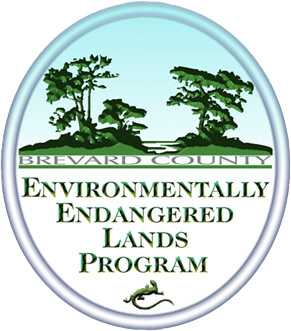 